SKOLERUTE FOR VAULEN, SKOLEÅRET 2022-2023Felles planleggingsdager for alle skoler/SFO og kommunale barnehager: 17.8., 18.11. og 2.1. 	Skolestart i august for alle skoler: 18.8. Siste skoledag før sommerferien for alle skoler: 22.6.Fri- og feriedagerFørste skoledag 18. august Elevene i 1 A og B starter kl.09.00, elevene i 1 C og D starter kl 09.30 Elevene på 2.-7.trinn starter kl. 08.30  Elevene på 8.trinn starter kl. 09.00      Elevene på 9. og 10.trinn starter kl. 08.30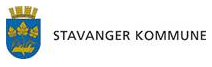 Fri- og feriedagerFørste skoledag 18. august Elevene i 1 A og B starter kl.09.00, elevene i 1 C og D starter kl 09.30 Elevene på 2.-7.trinn starter kl. 08.30  Elevene på 8.trinn starter kl. 09.00      Elevene på 9. og 10.trinn starter kl. 08.30Fri- og feriedagerFørste skoledag 18. august Elevene i 1 A og B starter kl.09.00, elevene i 1 C og D starter kl 09.30 Elevene på 2.-7.trinn starter kl. 08.30  Elevene på 8.trinn starter kl. 09.00      Elevene på 9. og 10.trinn starter kl. 08.30Fri- og feriedagerFørste skoledag 18. august Elevene i 1 A og B starter kl.09.00, elevene i 1 C og D starter kl 09.30 Elevene på 2.-7.trinn starter kl. 08.30  Elevene på 8.trinn starter kl. 09.00      Elevene på 9. og 10.trinn starter kl. 08.30